.Starts.. 16 Counts on VocalsSequence .. 48, 32, 48 32 To End.Step Touch, Step Touch, Step Touch, Side, Back Rock, Side, Behind, 1/4, Step.Mambo Step, Bounce, Bounce, Step, Back, Behind & Cross(Bounce smoothly down & up & down again slightly sitting.. knees bend/dip)Cross, Side, Back, Back, Side, Forward (1/2 turning Circle) Step, 1/2, 1/4 Rock & Cross.Side, Back Rock, Side, Back Rock, Side, 1/4 Sailor Cross & Cross.Step Lock &, Step Lock Step,  Step Lock & 1/4, Together.(note timing 1-4)Behind, Side, Cross, 1/4, 1/2, Mambo Step, 1/2, Drag Touch.Restart on Walls 2 & 4, and all Walls to the End of Dance :)Only Walls 1 & 3 Have 48 Counts .Last Update - 3rd Nov. 2018It's YOUR Moves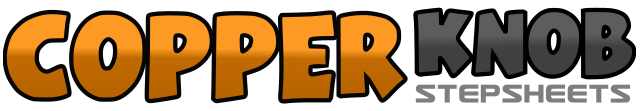 .......Count:48Wall:4Level:Intermediate.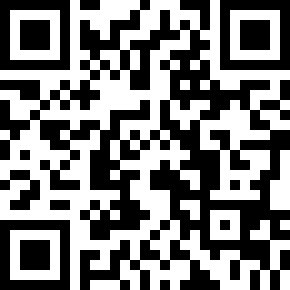 Choreographer:Neville Fitzgerald (UK) & Julie Harris (UK) - October 2018Neville Fitzgerald (UK) & Julie Harris (UK) - October 2018Neville Fitzgerald (UK) & Julie Harris (UK) - October 2018Neville Fitzgerald (UK) & Julie Harris (UK) - October 2018Neville Fitzgerald (UK) & Julie Harris (UK) - October 2018.Music:Moves (feat. Snoop Dogg) - Olly MursMoves (feat. Snoop Dogg) - Olly MursMoves (feat. Snoop Dogg) - Olly MursMoves (feat. Snoop Dogg) - Olly MursMoves (feat. Snoop Dogg) - Olly Murs........1&2&Step Left forward diagonal Left, touch Right next to Left, Step Right forward diagonal, Right, touch Left next to Right3&4Step Left forward diagonal Left, touch Right next to Left, Step Right a large step to Right side.5&6Cross rock Left behind Right, recover on Right, step Left to Left side.&7-8Cross step Right behind Left, make 1/4 turn to Left stepping forward on Left, step forward on Right.  (9:00)1&2Rock forward on Left, recover on Right step back on Left.3-4Step back on Right as you Bounce/Sit down into Right x2.5-6Step/Slight Jump forward onto Left as Right toe touches behind, step back onto Right as Left sweeps out.7&8Cross step Left behind Right, step Right to Right side, cross step Left over Right.1&2Make 1/8 turn to Right stepping Right forward & slightly across Left, 1/8 turn Right stepping Left to Left side, 1/8 turn to Right stepping back on Right3&4Step back on Left, 1/8 turn to Right stepping Right to Right side, step forward Left.   (3:00)5-6Step forward on Right, make 1/2 turn to Right stepping back on Left.  (9:00)7&81/4 turn to Right rocking Right to Right side, recover on Left, cross step Right over Left.  (12:00)1-2&Step Left to Left side, cross rock Right behind Left, recover on Left.3-4&Step Right to Right side, cross rock Left behind Right, recover on Right,5Step Left to left side.6&7&8Make 1/4 turn to Right cross stepping Right behind Left, step Left to Left side, cross step Right over Left, step Left to Left side, cross step Right over Left.  (3:00) *R*1-2&Step Left forward diagonal Left, lock Right behind Left, step Left forward diagonal Left.3&4Step Right forward diagonal Right, lock Left behind Right, step Right forward diagonal Right.5-6&Step Left forward diagonal Left, lock Right behind Left, step Left forward diagonal Left.7-8Make 1/4 turn to Left stepping Right a large step to Right side, step Left next to Right as Right sweeps out.  (12:00)1&2Cross step Right behind Left, step Left to Left side, cross step Right over Left.3-4Make 1/4 turn to Right stepping back on Left, 1/2 turn to Right stepping forward on Right.  (9:00)5&6Rock forward on Left, recover on Right, step back on Left.7-8Make 1/2 turn to Right stepping forward on Right, drag Left to touch next to Right.  (3:00)